АДМИНИСТРАЦИЯ МУНИЦИПАЛЬНОГО ОБРАЗОВАНИЯНОВОПАВЛОВСКИЙ СЕЛЬСОВЕТАКБУЛАКСКОГО РАЙОНА ОРЕНБУРГСКОЙ ОБЛАСТИП О С Т А Н О В Л Е Н И Е01.07.2021	       № 24- пс. НовопавловкаО внесении изменений  и дополнений в постановление главы муниципального образования Новопавловский сельсовет от 01.07.2019 № 33-п «Об утверждении административного регламента по исполнению муниципальной функции по осуществлению муниципального земельного контроля на территории муниципального образования Новопавловский сельсовет»В соответствии со статьей 72 Земельного кодекса Российской Федерации, Федеральным законом от 06 октября 2003 года № 131-ФЗ «Об общих принципах организации местного самоуправления в Российской Федерации», Федеральным законом от 27.07.2010 года № 210-ФЗ «Об организации предоставления государственных и муниципальных услуг», Законом Оренбургской области от 27.10.2016 № 30/8-VI-OЗ «О порядке осуществления муниципального земельного контроля на территории Оренбургской области», Уставом муниципального образования Заилечный сельсовет,	п о с т а н о в л я ю:1. В постановление главы муниципального образования Заилечный сельсовет от 01.07.2019 № 33-п «Об утверждении административного регламента по исполнению муниципальной функции по осуществлению муниципального земельного контроля на территории муниципального образования Новопавловский сельсовет» внести следующие изменения и дополнения:1.1. статью 3.2.2. дополнить абзацем следующего содержания (вторым с начала):- поступление в орган государственного контроля (надзора), орган муниципального контроля заявления от юридического лица или индивидуального предпринимателя о предоставлении правового статуса, специального разрешения (лицензии) на право осуществления отдельных видов деятельности или разрешения (согласования) на осуществление иных юридически значимых действий, если проведение соответствующей внеплановой проверки юридического лица, индивидуального предпринимателя предусмотрено правилами предоставления правового статуса, специального разрешения (лицензии), выдачи разрешения (согласования).2. Обнародовать настоящее постановление на информационном стенде администрации и официальном сайте муниципального образования Новопавловский сельсовет в сети «Интернет».3. Контроль за исполнением настоящего постановления оставляю за собой.4. Постановление вступает в силу после его обнародования. 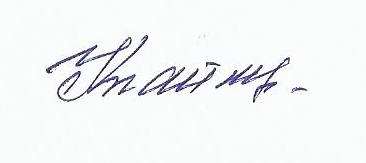 Глава муниципального образования                                   К.У.БаймухамбетоваРазослано: администрацию района, райпрокурору, в дело